                                                             SHABEER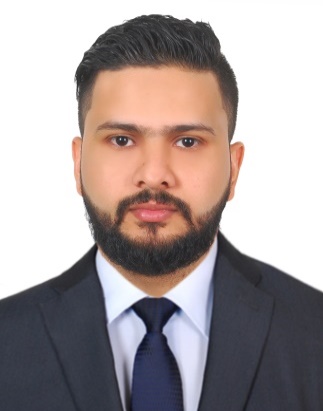 SHABEER.333986@2freemail.com OBJECTIVES:To work in a responsible and challenging position of a professional organization where I can utilize my skills, knowledge and my entire personality for the betterment of the organizational and implement better ways and means to achieve the organization goal and objectives.POSITION DESIRED: Sales executive, sales marketing, van salesCAPABILITIESQuick at learning new concepts and technologies and putting them to use.Excellent Leadership qualities.Displaying initiative and independence and can work on own or as a part of a team.A Self confident, ambitious & energetic individual, who is consistent,  Able to work On Deadlines, Extremely SystematicEMPLOYMENT BACKGROUNDVSION&FASHION DAFZA Dubai:                                                                                                                          since:2014 February-2016 may Designation; sales executive Luxury& premium brands distribute all over uaeLamborghini ,Baldinini, Bentley etc…Explaining to customers the exact way a product or service will be of benefit to them.Building Growing sales through existing clients.Asking customers what their budget and price range is.Negotiating prices and services with customers.Identifying the Unique Selling Point of the product or service that you are selling.Presenting solutions to key decision makers within targeted accounts.Thoroughly researching any customer before you meet up with them.Collecting feedback from customers about the product they have bought.Making phone calls to customers.AL JABER OPTICAL L.L.C-(Dubai)				            Since: April 2011 – December 2013Designation: Assistant Manger retail storeJob profile: Explain new product &new style to customer, solve customer issues- with customer satisfaction and company good will.   merchandising  ,division base teach the new staff about product and customer serviceHandling petty cash &daily sale .reporting daily sales report from HEAD OFFICESelling luxury &premium brands (Cartier, Fred, Mont blanc, Bvlgari,DolceGabbana etc…)AL JAZEERA OPTICAL L.L.C					             Since: January 2008 – February 2011(Abu Dhabi U.A.E)Designation: Sales & TechnicianTHE MIDDLE EAST INTERNATIONAL TRADING L.L.C.	      Since: September 2005 – December 2007(Abu Dhabi U.A.E)Designation: sales& Marketing  (Abu Dhabi Market) Job Profile:Outlet in-charge, Co-coordinating with distributes. Sales and Accounts, handling customer’s issues Monitoring sales team, daily visits to all outlets U.A.E Procurement & Purchasing of materials Business Development.TECHNICAL EXPERIENCE:Driving license (U.A.E) Diploma in optical technicianEDUCATION:Secondary School Leaving Certificate - Kerala, India Higher Secondary School certificate- Kerala, IndiaDiploma in computer applications Diploma optical technicianSOFTWARE EXPOSURE:Orion retail (retail software)Programmer adding & software installations MS Office, internet surfingAuto Cad (2d drawing)      	Tally (ERP 9)LANGUAGES KNOWN:To Speak: English, Arabic, Hindi, and MalayalamTo Read and Write: English, Arabic and MalayalamPERSONAL DETAILS:Date of birth     	: 05-01-1985Nationality	: IndianVisa Status	: visit visaDECLARATION I sincerely state that the above mentioned facts are true to my knowledge and belief.